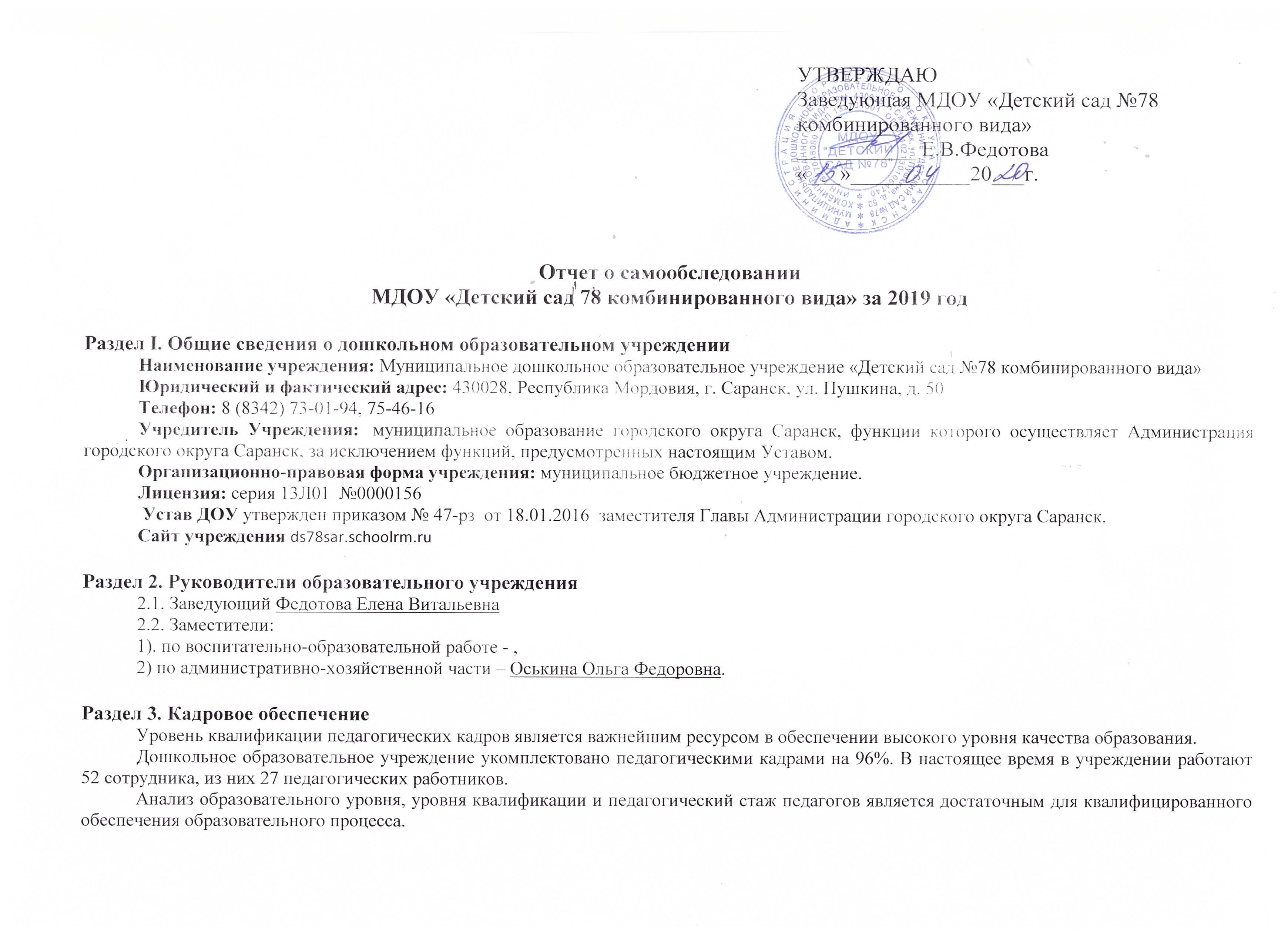 Характеристика квалификационных критериев педагоговОбразовательный уровень педагоговХарактеристика уровней образованияАттестация педагогов в отчетном годуПовышение квалификации педагогов в отчетном 2019 годуВывод: в 2019 году 5 педагогов (319 % от общего количества) прошли курсы повышения квалификации.Участие педагогов в профессиональных конкурсахРаспространение опыта работы педагогов ДООСПИСОК ПУБЛИКАЦИЙУчастие в проблемных семинарахРаздел 4. Структура содержания образования в ДОО             Содержание воспитательно-образовательного процесса в МДОУ «Детский сад №78 комбинированного вида» определяется:- основной образовательной программой МДОУ, разработанной на основе примерной образовательной  программы дошкольного образования «Детство»/Т.И. Бабаева, А.Г. Гогоберидзе, З.А. Михайлова, и др, - примерным региональным  модулем программы дошкольного образования «Мы в Мордовии живем», - примерной адаптированной образовательной программой для дошкольников с тяжелыми нарушениями речи / Л. Б. Баряева, Т.В. Волосовец, О. П. Гаврилушкина, Г. Г. Голубева и др.; Под. ред. проф. Л. В. Лопатиной.  и несколькими парциальными программами, более полно отвечающими целям и задачам воспитания и обучения детей по основным направлениям их развития:  Раздел 5. Задачи работы ДОО  и степень их реализацииЦель работы ДОО: построение работы ДОО в соответствии с ФГОС, создание благоприятных условий для полноценного проживания ребенком дошкольного детства; формирования основ базовой культуры личности, всестороннее развитие психических и физических качеств в соответствии с возрастными и индивидуальными особенностями; подготовка ребенка к жизни в современном обществе.       Методическая работаВ контексте осуществления методической работы решались следующие задачи:-  изучить нормативные документы, регламентирующие деятельность дошкольных образовательных учреждений в РФ с учетом реализации ФГОС.- изучить опыт проведения соответствующих преобразований другими детскими  садами- проанализировать   и оценить соответствия имеющихся условий требуемому уровню, определение направлений и глубины  необходимых преобразований  - ознакомится с коррективами в Образовательной программе ДОО- повысить компетентность педагогов в вопросах планирования педагогического процессаФормы методической работы:традиционные- педагогические советы- самообразование педагогов- семинары- мастер-классы- изучение новинок методической и периодической литературы- взаимопосещение педагогами организованной образовательной деятельностиинновационные-обмен опытом в педагогическом сообществе в сети ИнтернетРаздел 6. Результаты образовательной работы.Раздел 7. Качественные и количественные данные о дополнительной работе с детьмиПеречень дополнительных образовательных и оздоровительных услуг в ДООРаздел 8. Достижения ДООНакопленный педагогами инновационный опыт по различным направлениям развития и воспитания детей в условиях ДОО  в 2019 учебном году был распространен в педагогическом сообществе  различного уровня и отмечен следующими наградами: Международный творческий конкурс "Чудеса из пластилина", 16.01.2019 г., 1 местоВсероссийский творческий конкурс" Юный спасатель", 28.01.2019 г., 1 местоВсероссийская олимпиада для дошкольников "Математик",19.02.2019 г.,1 местоВсероссийский конкурс "Фабрика Игрушек", 15.02.2019, 2 местоМеждународная профессиональная олимпиада для работников ДОО "Антитеррористическая безопасность в образовательной организации", 	24.02.2019 г., УчастникВсероссийский конкурс" Твори, участвуй, побеждай!", 21.03.2019, 1 местоМеждународная викторина для дошкольников " Моя любимая Россия", 24.03.2019, 1 местоВсероссийский педагогический журнал "Воспитатель", "Лучший конспект занятий", 01.04.2019, 1 местоРеспубликанский журнал "Народное образование", "Подвижные игры в жизни дошкольника", 16.04.2019, УчастникВсероссийский конкурс педагогического мастерства "Инновационный педагогический опыт", 21.04.2019, 2 местоВсероссийский конкурс по литературному чтению "По следам любимых сказок", 17.05.2019, УчастникВсероссийский конкурс "Мы – наследники Победы", 15.05.2019, 2 местоВсероссийский конкурс «Лучшая методическая разработка», Сентябрь 2019, 2 местоВсероссийский конкурс «Предметно-развивающая среда, как условие достижения детьми старшего дошкольного возраста целевых ориентиров ФГОС ДО», Сентябрь  2019, 1место Всероссийский конкурс «День народного единства», Октябрь 2019, 2 местоВсероссийский конкурс «Инновационные технологии в ДОО («ТРИЗ в речевом развитии детей дошкольного возраста»)», Октябрь 2019,     1 местоВсероссийский конкурс «Солнечный свет» онлайн –конференция. «Дополнительное образование в ДОУ как средство развития современного школьника», Октябрь  2019, Сертификат Всероссийское профессиональное тестирование «Психолого – педагогические основы обучения и воспитания», Октябрь 2019, Сертификат Международный конкурс на  методическая разработка педагога « ООД по развитию речи «Близкие родственники», Октябрь 2019, Диплом Всероссийский конкурс «Образовательный ресурс», «Педагогические проекты», Ноябрь 2019, Диплом участникаВсероссийский конкурс «Дошкольное образование в рамках ФГОС», Ноябрь  2019, 2 местоМеждународная профессиональная олимпиада для работников образовательных организаций «Мнемотехника – техника для быстрого запоминания информации», Ноябрь 2019, 2 местоВсероссийский конкурс «Образовательный ресурс», «Методические разработки», Декабрь 2019, Диплом участникаВсероссийский конкурс «Формирование речи и коммуникативных навыков у дошкольников», Декабрь 2019, 1 местоВсероссийский конкурс для детей и педагогов «Повышение эффективности в работе учителя-логопеда посредством использования технологии «Мнемотехника» для развития речи у дошкольников», Декабрь  2019,1 местоВсероссийская онлайн конференция проводимая на портале «Солнечный свет». «Влияние личности педагога на развитие взаимоотношений в группе детей старшего возраста», Декабрь 2019, ДипломВоспитанники ДОО постоянно принимают участие в конкурсах на различных уровнях:Всероссийский конкурс «По мотивам русских народных сказок», 23.01.2019, 1 местоВсероссийский конкурс «Самые важные дорожные правила», 04.02.2019, 1 местоМеждународный конкурс «Круговорот знаний», 14.02.2019,1 местоВсероссийский конкурс «Я патриот своей страны», 26.02.2019, 1 местоВсероссийский конкурс «Самое дорогое, что есть у меня – это семья», 10.03.2019, 	2 местоВсероссийский конкурс «Сказочный мир К.и.Чуковского», 17.03.2019, 1 местоВсероссийский конкурс «Русские народные сказки», 03.04.2019, 1 местоВсероссийский конкурс «Наши меньшие друзья», 21.04.2019, 1 место Всероссийский конкурс рисунков «Как прекрасен этот мир», 07.05.2019, 1 местоФизкультурно-спортивное мероприятие «К стартам готов!»  (II ступень ГТО), 15.05.2019, Участники Всероссийский конкурс рисунков «Моя будущая профессия» Название работы «Водитель автобуса», Сентябрь 2019, Диплом участникаВсероссийский конкурс декоративно-прикладного творчества «День народного единства» Название работы: «Люди России-великий народ», Сентябрь 2019, 1 местоМеждународная викторина для дошкольников «Загадочный мир», Сентябрь 2019, 	2 место Международная викторина для дошкольников «Вредные привычки»	, Сентябрь 2019, 1 местоМеждународная викторина для дошкольников «Совушка-Всезнайка», Сентябрь 2019, 1 местоМеждународная творческая выставка «Осень в гости к нам пришла!» Название работы: «В осеннем царстве» (природный материал), Октябрь 2019, Сертификат участникаВсероссийский конкурс «Берегите птиц»	, Октябрь  2019, 1 местоМеждународная викторина для дошкольников «Совушка-Всезнайка», Октябрь 2019, 1 место Всероссийский творческий конкурс «Нет милей родного края», Ноябрь 2019, 1 местоМеждународная викторина для дошкольников «Безопасность при пожаре», Ноябрь 2019, 1 местоМеждународный конкурс «Путешествие по сказкам Г.Х.Андерсена», Ноябрь 2019, 1 местоВсероссийский творческий конкурс «Нравственно-патриотическое воспитание», Декабрь 2019, 2 местоВсероссийский конкурс «Зимняя сказка», Декабрь 2019, Диплом участникаМеждународная викторина для дошкольников «Декоративно-прикладное искусство: Гжель», Декабрь 2019, 1 местоРаздел 9. Финансовое обеспечение функционирования и развития учреждения        Дошкольное образовательное учреждение имеет несколько источников финансирования: бюджетные и внебюджетные средства (родительская плата за содержание ребенка в детском саду) и другие источники финансирование – это оплата дополнительных образовательных услуг.        Бюджетные источники финансирования используются на питание детей, на зарплату сотрудникам, на оплату коммунальных услуг. Остальные статьи расходов оплачиваются как бюджетными, так и внебюджетными средствами – это оплата методической литературы, услуги связи, услуги по содержанию имущества детского сада, прочие услуги (договор на обслуживание пожарной сигнализации и тревожной кнопки), медикаменты, приобретение   хозяйственных и канцелярских товаров, на приобретение посуды, ткани для пошива детских костюмов, карнизов, штор, информационных стендов для групповых помещений и фойе ДОО, дидактические пособия и игрушки.        В 2019 году финансирование предусматривало расходование средств следующим образом.Произведены работы:Ремонт мягкой кровли – 234 654 рубРемонт потолка на пищеблоке – 31 033 рубЗамена оконных блоков в группах – 399 366 рубРеконструкция выхода из музыкального зала – 25 000 рубПеренос приемно-контрольного прибора – 16 978 руб.Установка противопожарных дверей в складских помещениях и пищеблоке – 52 702 руб.Выполнение проектно-сметной документации на замену автоматической пожарной сигнализации и системы оповещения и управления эвакуации людей при пожаре – 20 000 руб.Раздел 10. Условия осуществления образовательного процесса        Территория учреждения располагается на отдельном участке, с металлическим ограждением по всему периметру, имеется внешнее и внутреннее видеонаблюдение. Здание детского сада двухэтажное. Групповые ячейки изолированы, принадлежат каждой детской группе. Сопутствующие помещения (медицинского назначения, пищеблок, прачечная) соответствуют требованиям.Здание МДОУ оборудовано системами вентиляции, центрального отопления, холодного и горячего водоснабжения, канализацией  в соответствии с требованиями СанПиН 2.4.1.3049-13 от 15.05.2013. Соблюдается питьевой, температурный режим, относительная влажность воздуха, режим проветривания в групповых помещениях.Все основные помещения МДОУ имеют естественное освещение. Уровни естественного и искусственного освещения  соответствуют требованиям раздела VII  СанПиН 2.4.1.3049-13 от 15.05.2013.  Требования охраны жизни и здоровья воспитанников и работников образовательного учреждения соответствует нормам пожарной и электробезопасности, требованиям охраны труда воспитанников и работников. Работники знают и соблюдают правила пожарной безопасности, правила личной гигиены (регулярно проводятся плановые и внеплановые инструктажи). Осуществляется постоянная охрана учреждения.В ДОО созданы условия для обеспечения безопасности воспитанников и персонала – соблюдаются меры безопасности жизнедеятельности всех участников воспитательно-образовательного процесса:реализуется комплексный план по ОТ и ТБ с сотрудникамиреализуется комплексный план по профилактике ДДТТ и пожарной безопасностипроводятся мероприятия в рамках месячников «Безопасная дорога детства», «Я здоровье сберегу – сам себе я помогу», «Пропаганды ЗОЖ», «Неделя безопасности», акций «Внимание, дети», «Осторожно, дорога» и т.п.План работы по охране труда и безопасности жизнедеятельности составлен на учебный год и включает в себя:- организационно-технические мероприятия по улучшению условий охраны труда;- мероприятия по организации пожарной безопасности;- обучение работников безопасным приемам работы и соблюдению правил безопасности на рабочем месте;- мероприятия по предупреждению дорожно-транспортного травматизма.Большое значение в нашей ДОО уделяется охране жизни и здоровья детей. Во всех группах оформлены уголки, в которых помещается информация для родителей  медицинских работников, учителя-логопеда; разработан примерный режим дня, оформлен «Уголок безопасности дорожного движения», в котором замена информации производится ежеквартально.С воспитанниками систематически проводятся мероприятия согласно годовому плану работы по обучению правилам дорожного движения и предупреждению  детского травматизма.Однако на  сегодняшний день существует ряд пробелов  в материально-техническом обеспечении ДОО:- в группах созданы условия для  познавательно-исследовательской деятельности, однако оборудования для организации полноценной исследовательской деятельности недостаточно;- в группах создано игровое пространство, однако соответствие  игрового оборудования согласно перечню учебно-материального обеспечения составляет в целом 90 %- укомплектованность физкультурного зала оборудованием составляет 95 %.В 2020  учебном году приоритетным направлением хозяйственной деятельности  ДОО  будет исправление данного положения.Раздел 11. Перспективы деятельности ДОО (с задачами на следующий учебный год)        Для администрации и педагогов  детского сада открытыми для преобразования являются вопросы, связанные с изменением содержания Образовательной программы ДОО, переходом на новую форму планирования воспитательно-образовательного процесса и созданием соответствующих современным требованиям к ДОО условий.Основные направления ближайшего развития ДООЗаведующая МДОУ «Детский сад №78 комбинированного вида»				Е.В.ФедотоваОбщая численность педагогических работников – 27  чел., из них:Общая численность педагогических работников – 27  чел., из них:Общая численность педагогических работников – 27  чел., из них:Общая численность педагогических работников – 27  чел., из них:Общая численность педагогических работников – 27  чел., из них:Старший воспитательВоспитателиМуз. работникИнструктор по физ.культуреУчитель-логопед-22212Высшая категория726 %Первая категория933 %Без категории (соответствие занимаемой должности)1141 %№ОбразованиеКоличествочел.%1высшее педагогическое2489 %2высшее непедагогическое-3средне-специальное педагогическое311 %4обучаются в педагогических ВУЗах-5обучаются в пед.училище-6Другое--Высшее2489 %Средне-специальное311 %Показатели за  2019 годПоказатели за  2019 годПоказатели за  2019 годПоказатели за  2019 годФ.И.О. педагогаДата аттестации% от общего числа запланированных на аттестацию педагоговЗапланировано на аттестацию–Получили высшую категорию–Аттестовались на соответствие занимаемой должности–Показатели на 2020 годПоказатели на 2020 годПоказатели на 2020 годПоказатели на 2020 годЗапланировано на аттестациюБочкарева М.В., ст.воспитательБучумова Э.Р., муз.руководительИгонина Т.А., воспитатель Лукашина А.М., воспитатель Лебедина С.А., воспитатель Пятанова Е.И., воспитатель Сидорова Т.Н., воспитатель Шачкова Е.В., воспитатель Янгаева Н.К., воспитатель100%высшую категориюБучумова Э.Р., муз.руководительИгонина Т.А., воспитатель Лукашина А.М., воспитательОктябрь 2020Декабрь 2020Февраль 202133 %1 категориюБочкарева М.В., ст.воспитательЛебедина С.А., воспитатель Пятанова Е.И., воспитатель Сидорова Т.Н., воспитатель Шачкова Е.В., воспитатель Янгаева Н.К., воспитательМай 2021 Март 2021Май 2021Март  2021Март  2021 Май 202167 %на соответствие занимаемой должности–Количество малоопытных педагоговКоличество молодых специалистов9 чел.1 чел.33 % от общего числа педагогов4 % от общего числа педагогов№Ф.И.О. педагога обученного за учебный годКурсы повышения квалификацииКурсовая профессиональная переподготовкаОбучение1Малаева О.Б.«Современные технологии приобщения дошкольников к национальному языку и культуре» (МГПИ, 72ч.)2Лебедина С.А.«Современные технологии приобщения дошкольников к национальному языку и культуре» (МГПИ, 72ч.)3Сидорова Т.Н.«Современные технологии приобщения дошкольников к национальному языку и культуре» (МГПИ, 72ч.)4Пятанова Е.И.«Проектирование содержания педагогической деятельности с детьми раннего возраста» (МГПИ, 72 ч.)5Лукашина А.М.«Проектирование содержания педагогической деятельности с детьми раннего возраста» (МГПИ, 72 ч.)6Бучумова Э.Р."Совершенствование профессионального мастерства музыкального руководителя ДОО в соответствии с современными требованиями"Наименование конкурсаСроки проведенияРезультатФИО педагогаМеждународный творческий конкурс "Чудеса из пластилина"      16.01.2019 1 местоЛобарёва Н.И.Всероссийский творческий конкурс" Юный спасатель"28.01.2019 1 местоМошкова С.О. Всероссийская олимпиада для дошкольников "Математик"	19.02.2019 1 местоШирокова С.Г.Всероссийский конкурс "Фабрика Игрушек"15.02.20192 местоМошкова С.О.Международная профессиональная олимпиада для работников ДОО "Антитеррористическая безопасность в образовательной организации"24.02.2019 УчастникМалаева О.Б.Всероссийский конкурс" Твори, участвуй, побеждай!"21.03.20191 местоКияйкина Е.Н.Международная викторина для дошкольников " Моя любимая Россия"24.03.20191 местоКострюкова И.А.Всероссийский педагогический журнал "Воспитатель", "Лучший конспект занятий"01.04.20191 местоКияйкина Е.Н.Республиканский журнал "Народное образование", "Подвижные игры в жизни дошкольника"16.04.2019УчастникКуркова Т.И.Всероссийский конкурс педагогического мастерства "Инновационный педагогический опыт"21.04.20192 местоМошкова С.О.Всероссийский конкурс по литературному чтению "По следам любимых сказок"        7.05.2019УчастникСидорова Т.Н.Всероссийский конкурс "Мы – наследники Победы"       15.05.2019     2 местоСайгина Н.П.Всероссийский конкурс «Лучшая методическая разработка»Сентябрь20192 местоСайгина Н.П.Всероссийский конкурс «Предметно-развивающая среда, как условие достижения детьми старшего дошкольного возраста целевых ориентиров ФГОС ДО»Сентябрь 20191место Лобарева Н.И.Всероссийский конкурс «День народного единства»Октябрь 20192 местоСайгина Н.П.Всероссийский конкурс «Инновационные технологии в ДОО («ТРИЗ в речевом развитии детей дошкольного возраста»)»Октябрь 20191 местоЛобарева Н.И.Всероссийский конкурс «Солнечный свет» онлайн –конференция. «Дополнительное образование в ДОУ как средство развития современного школьника»Октябрь 2019Сертификат Кияйкина Е.Н.Всероссийское профессиональное тестирование «Психолого – педагогические основы обучения и воспитания»Октябрь 2019Сертификат Кияйкина Е.Н.Международный конкурс на  методическая разработка педагога « ООД по развитию речи «Близкие родственники»Октябрь 2019Диплом Кияйкина Е.Н.Всероссийский конкурс «Образовательный ресурс», «Педагогические проекты»Ноябрь 2019Диплом участникаСайгина Н.П.Всероссийский конкурс «Дошкольное образование в рамках ФГОС»Ноябрь 20192 местоЛобарева Н.И.Международная профессиональная олимпиада для работников образовательных организаций «Мнемотехника – техника для быстрого запоминания информации»Ноябрь 20192 местоМалаева О.Б.Всероссийский конкурс «Образовательный ресурс», «Методические разработки»Декабрь2019Диплом участникаСайгина Н.П.Всероссийский конкурс «Формирование речи и коммуникативных навыков у дошкольников»Декабрь 20191 местоЛобарева Н.И.Всероссийский конкурс для детей и педагогов «Повышение эффективности в работе учителя-логопеда посредством использования технологии «Мнемотехника» для развития речи у дошкольников»Декабрь 20191 местоКострюкова И.А.Всероссийская онлайн конференция проводимая на портале «Солнечный свет». «Влияние личности педагога на развитие взаимоотношений в группе детей старшего возраста»Декабрь 2019Диплом Кияйкина Е.Н.Ф.И.О воспитателяНаименование журналаТема публикацииЛобарева Н.И., воспитатель Электронное периодическое издание «НУМИ»Конспект организованной образовательной деятельности «Как жили люди на Руси»Кострюкова И.А.Центр дистанционных мероприятий «Академия роста»Формирование коммуникативной компетентности у дошкольников с общим недоразвитием речиМалаева О.Б.Международный электронный научно-практический журнал Совушка №2Мини-журнал «Жалобная книга Мордовии»Кияйкина Е.Н.Международное сетевое издание «Солнечный свет»Использование игровых приемов при проведении оздоровительных мероприятий с детьми раннего возрастаКияйкина Е.Н.Международное сетевое издание «Солнечный свет»Средства и методы формирования у дошкольников навыков безопасной жизнедеятельностиКияйкина Е.Н.Международное сетевое издание «Солнечный свет»Приобщение детей дошкольного возраста к духовно – нравственным ценностямКияйкина Е.Н.Международное сетевое издание «Солнечный свет»Нравственное воспитание и формирование культуры поведения детей старшего дошкольного возрастаНаименование конференции, семинараКоличество участниковДата проведения конференции, семинара, место проведенияРеспубликанский семинар-практикум "Подготовка дошкольников к обучению в школе. Развитие компонентов устной речи через различные виды детской деятельности"111.01.2019МАДОУ "Центр развития ребёнка-детский сад №3"Республиканский семинар-практикум "Ритмика-инновационная технология в физкультурно-оздоровительной работе дошкольной организации"126.04.2019МАДОУ "Детский сад №47"VIII Республиканский семинар-практикум "Учить творчеству"217.05.2019 ФГБОУ «МГПИ им. М.Е.Евсевьева»Мастер-класс в рамках учебной практики студентов МГПИ им. М.Е.Евсевьева1Ноябрь 2019МДОУ «Детский сад №78 комбинированного вида»Открытое занятие «Счет по образцу и названному числу. Арифметическая задача, состав числа из двух меньших, геометрические фигуры», в рамках учебной практики студентов МГПИ им. М.Е.Евсевьева1Ноябрь 2019МДОУ «Детский сад №78 комбинированного вида»Открытое занятие «Дифференциация звуков С-Ш», в рамках учебной практики студентов МГПИ им. М.Е.Евсевьева1Ноябрь 2019МДОУ «Детский сад №78 комбинированного вида»Мастер-класс «Логокуб», в рамках учебной практики студентов МГПИ им. М.Е.Евсевьева1Ноябрь 2019МДОУ «Детский сад №78 комбинированного вида»«Физическое  развитие детей 2-7 лет» Развёрнутое  перспективное планирование по программе «Детство» /И.М.Сучкова, Е.М.Мартынова, Н.А.Давыдова«Физкультурные занятия в детском саду» О.М.Литвинова  «Театр физического развития и оздоровления детей дошкольного и младшего школьного возраста» /Н.Н.Ефименко«Приобщение детей к русской народной культуре» /О.Я.Князева, М.Д. Маханёва«Юный эколог» /С.Н. Николаева«Мы»: Программа экологического образования детей/ Н.Н. Кондратьева, Т.А.Маркова«Математические ступеньки»/ Е.В.Колесникова«Основы безопасности жизнедеятельности детей дошкольного возраста» /Р.Б. Стеркина, О.Л. Князева, Н.Н. Авдеева«Я − человек»  Программа социального развития ребёнка /С.А. Козлова «Музыкальные шедевры»  Авторская программа для дошкольников и младших школьников /О.П.Радынова«Конструирование и ручной труд в детском саду»  Программа и методические рекомендации: для работы с детьми 2-7 лет/Л.В. Куцакова«Цветные ладошки» Программа художественного воспитания, обучения и развития детей 2-7 лет» /Лыкова И. А«Волшебный мир театра» Программа организации театральной деятельности /С.И.Мерзлякова№Годовые задачиОрганизационно-педагогические мероприятия по реализации годовых задач(констатация результатов: тематика проведенных мероприятий, их соответствие поставленной задаче)Работа с родителями(тематика проведенных мероприятий, их соответствие поставленной задаче)1Укреплять физическое здоровье детей через создание условий для систематического оздоровление организма, через систему физкультурно-оздоровительной работы в соответствии с требованиями ФГОС ДО Заседание педагогического Совета № 2  «Обеспечение физического и психического здоровья детей путем внедрения здоровьесберегающих технологий»Просмотр «Двигательная активность на прогулке»Проведение Малых Зимних Олимпийских игрРодительское собрание «Укрепление и сохранение здоровья дошкольников»Заседание клуба «Будущий первоклассник» - «Физическая подготовленность детей к школе»Спортивные мероприятия «День Здоровья»3.Формировать духовно нравственное отношение и чувства сопричастности к культурному наследию народов, проживающих на территории Республики Мордовия.Заседание педагогического Совета №3 «Патриотическое и духовно-нравственное воспитание как условие повышения качества дошкольного образования»Деловая игра «Воспитываем граждан России»Открытый просмотр НОД «Ознакомление с родным городом, как средство патриотического воспитания детей дошкольного возраста»Родительское собрание «Роль духовно-нравственного воспитания детей дошкольного возраста»Круглый стол «Традиции родного края в познавательном, речевом и эстетическом развитии»4.Продолжать работу по использованию проектного метода обучения и воспитания дошкольников для развития их познавательных, речевых и творческих способностей.Семинар «Овладение проектной технологией развивающего обучения как часть профессионализма педагогов»Родительское собрание «Развитие творческих способностей ребенка»Семинар "Давайте поиграем!"5.Повышать качество развитии речи детей посредством создания благоприятной речевой среды и новых подходов в ознакомлении детей с художественной литературой.Заседание педагогического Совета№1 «Эффективное внедрение педагогических технологий развития связной речи как условие развития речевых способностей дошкольников»Открытый просмотр НОД «Использование технологии наглядного моделирования в развитии связной речи детей»Заседание клуба «Будущий первоклассник» - «Речевая готовность к школе»6.Продолжать работу по развитию кадрового потенциала ДОО, путем повышения профессиональной компетенции педагогов в условиях реализации ФГОС ДО.Семинар «Современные образовательные технологии как средство интеллектуального развития детей дошкольного возраста»Курсы повышения квалификации Общение  с педагогами России и обмен опытом в сети ИнтернетСамообразование педагоговОбъединить усилия родителей и педагогов для успешного решения оздоровительных и воспитательных задач.Семинар «Современные формы взаимодействия ДОО и семьи в образовательном процессе»Общие родительские собрания «Основные направления воспитательно-образовательной и оздоровительной работы МДОУ»Образовательные области2019 годФизическое развитие89%Социально-коммуникативное развитие89%Познавательное развитие84%Художественно-эстетическое развитие89%Речевое развитие67%ИТОГО в среднем по ДОО84%Виды услугВиды услугВозрастдетейВозрастдетейСрокиСрокиИсполнительИсполнительПлатные кружкиПлатные кружкиПлатные кружкиПлатные кружкиПлатные кружкиПлатные кружкиПлатные кружкиФизкультурно-оздоровительная направленностьФизкультурно-оздоровительная направленностьФизкультурно-оздоровительная направленностьФизкультурно-оздоровительная направленностьФизкультурно-оздоровительная направленностьФизкультурно-оздоровительная направленностьФизкультурно-оздоровительная направленностьСпортивная секция «Крепыш»5-7 лет5-7 лет2 раза в неделю в течение года2 раза в неделю в течение годаКуркова Т.И.Куркова Т.И.Художественно-эстетическая направленностьХудожественно-эстетическая направленностьХудожественно-эстетическая направленностьХудожественно-эстетическая направленностьХудожественно-эстетическая направленностьХудожественно-эстетическая направленностьХудожественно-эстетическая направленностьТанцевальная студия «Непоседы»3-7 лет3-7 лет2 раза в неделю в течение года2 раза в неделю в течение годаБучумова Э.Р.Бучумова Э.Р.Музыкальная студия «ДоМиСолька»3-7 лет3-7 лет1 раз в неделю в течение года1 раз в неделю в течение годаБучумова Э.Р.Бучумова Э.Р.Кружок по обучению игры на фортепиано «Юный виртуоз»3-7 лет3-7 лет1 раза в неделю в течение года1 раза в неделю в течение годаБучумова Э.Р.Бучумова Э.Р.Кружок «Мастерская поделок»5-7 лет5-7 лет2 раза в неделю в течение года2 раза в неделю в течение годаМошкова С.О.Канаева Т.А.Мошкова С.О.Канаева Т.А.Познавательно-речевая направленностьПознавательно-речевая направленностьПознавательно-речевая направленностьПознавательно-речевая направленностьПознавательно-речевая направленностьПознавательно-речевая направленностьПознавательно-речевая направленностьКружок «В стране красивой речи» (развитие речи)5-6 лет5-6 лет2 раза в неделю в течение года2 раза в неделю в течение годаКострюкова И.А.Кострюкова И.А.Кружок «Говорушки» (индивидуальная коррекционно-развивающая работа)6-7 лет6-7 лет2 раза в неделю в течение года2 раза в неделю в течение годаАрхипова Т.А.Архипова Т.А.Кружок «АБВГДейка» 4-5 лет4-5 лет1 раза в неделю в течение года1 раза в неделю в течение годаПятанова Е.И.Пятанова Е.И.Кружок «Букваренок» (подготовка к школе)5-7 лет5-7 лет2 раза в неделю в течение года2 раза в неделю в течение годаСайгина Н.П.Сайгина Н.П.Кружок «Английский с нуля»5-7 лет5-7 лет2 раза в неделю в течение года2 раза в неделю в течение годаВиноградова Э.К.Виноградова Э.К.Кружок по обучению в сенсорной комнате «Радуга»2-3 лет2-3 лет1 раза в неделю в течение года1 раза в неделю в течение годаЯнгаева Н.К.Янгаева Н.К.Кружок по развитию мелкой моторике «Ловкие  пальчики»3-5 лет3-5 лет1 раз в неделю в течение года1 раз в неделю в течение годаБирюкова Е.А.Бирюкова Е.А.Кружок психологического сопровождения «Комфорт»3-5 лет3-5 лет1 раз в неделю в  течение года1 раз в неделю в  течение годаМалаева О.Б.Лукашина А.М.Малаева О.Б.Лукашина А.М.Кружок «Вектор» (математическое развитие)5-7 лет5-7 лет2 раза в неделю в течение года2 раза в неделю в течение годаЛебедина С.А.Лебедина С.А.Кружок «Лего-конструирование» (с элементами робототехники)4-6 лет4-6 лет 2 раза в неделю в течение года 2 раза в неделю в течение годаСержантова Л.Ш.Сержантова Л.Ш.Кружок «Волшебные шашки»5-7 лет5-7 лет1раз в неделю в течение года1раз в неделю в течение годаЛепеленкова А.А.Лепеленкова А.А.Кружок «Веселые картинки» (занятия с песком)4-5 лет4-5 лет2 раза в неделю в течение года2 раза в неделю в течение годаШачкова Е.В.Шачкова Е.В.Группа продленного дня 5-7 лет5-7 летПо необходимостиПо необходимостиМусаева О.В.Мошкова С.О.Мусаева О.В.Мошкова С.О.Бесплатные кружкиБесплатные кружкиБесплатные кружкиБесплатные кружкиБесплатные кружкиБесплатные кружкиБесплатные кружкиКружок «Эрзяночка» (обучение мордовскому языку)6-7 лет6-7 лет2 раза в неделю в течение года2 раза в неделю в течение годаСилантьева В.В.Силантьева В.В.Кружок «Тядянь кяль» (обучение мордовскому языку)5-6 лет5-6 лет2 раза в неделю в течение года2 раза в неделю в течение годаКазерова Л.В.Казерова Л.В.Кружок сенсорного развития2-5 года2-5 года2 раза в неделю в течение года2 раза в неделю в течение годаЛепеленкова А.А./Канаева Т.АШирокова С.Г./Сержантова Л.Ш.Шачкова Е.В.Лукашина А.М./Бирюкова Е.А.Лебедина С.А./Сидорова Т.Н.Лепеленкова А.А./Канаева Т.АШирокова С.Г./Сержантова Л.Ш.Шачкова Е.В.Лукашина А.М./Бирюкова Е.А.Лебедина С.А./Сидорова Т.Н.Кружок по БЖД 5-7 лет5-7 лет2 раз в неделю   в течение года2 раз в неделю   в течение годаКияйкина Е.Н.Силантьева В.В.Малаева О.Б. Пятанова Е.И. Мусаева О.В.Кияйкина Е.Н.Силантьева В.В.Малаева О.Б. Пятанова Е.И. Мусаева О.В.Кружок по экологическому воспитанию «Юный натуралист»6-7 лет6-7 лет2 раза в неделю в течение года2 раза в неделю в течение годаЛобарева Н.И.Лобарева Н.И.Направление развития ДОООсновные мероприятияРеализация федеральных государственных образовательных стандартов к структуре и условиям реализации образовательной программы ДООПриведение в соответствие с современными требованиями (ФГОС к условиям) предметно развивающей среды в группахСовершенствование системы работы по укреплению здоровья детей и  формированию здорового образа жизниВнедрение оздоровительных программ и технологий в воспитательно-образовательный процессИзучение, обобщение и внедрение передового педагогического опыта Организация методической работы по повышению профессиональной компетентности педагогов в вопросах воспитания валеологической культуры дошкольников Организация мероприятий психолого-педагогической поддержки детей и семьиПовышение  квалификации  педагогических работников ДОО-Организация постоянно действующих семинаров для педагогов по актуальным вопросам воспитания и развития дошкольников-Участие педагогов в сетевых проектах взаимодействия с целью обмена опытом-Поощрение творчески мыслящих и работающих педагогов-Дальнейшее внедрение информационно-коммуникационных технологий в воспитательно-образовательную и методическую работу ДООРеализация в ДОО дополнительных образовательных услугПовышение качества предоставляемых образовательных услуг.Направление на курсы повышения квалификации педагогов, руководителей дополнительного образованияСовершенствование материально-технической базыСовершенствование предметно-развивающей среды в соответствии с федеральными государственными стандартами к условиям реализации Образовательной программы ДОО